الجمهورية الجزائرية الديمقراطية الشعبيةRépublique Algérienne Démocratique et Populaireبطاقة الرغبات للترشح للتسجيل في الماستر السنة الجامعية 2023-2024كلية التكنولوجيا – قسم الإلكترونيكمعلومات الطالب (ة):الاسم واللقب:  ........................................... تاريخ ومكان الازدياد: ..................................................................التخصص: ................................................. الشعبة: .................................... سنة التخرج: ..............................مؤسسة التخرج: ........................................... رقم الباكالوريا: ............................ سنة الباكالوريا: .......................البريد الالكتروني: .......................................................................................................................................معدل الترتيب :............................................................إختيارات الطالب وزارة التعليم العالي والبحث العلميجامعة عمار ثليجي –الأغواطكلية التكنولوجياقسم الإلكترونيك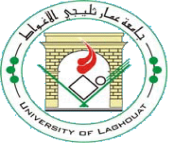 Ministère  de l’Enseignement Supérieur et de la Recherche ScientifiqueUniversité Amar Télidji – LaghouatFaculté de TechnologieDépartement d’électroniqueالتخصصرقم الإختيار من 1 إلى 6أنظمة الاتصالات شبكات وإتصالاتآلية وإعلام آلي صناعيإلكترونيك الأنظمة المضمنةميكرو إلكترونيكأداتـــــــــــــــية